Εργαστήριο 4 ΛύσειςΑΣΚΗΣΗ 1Να τυπώνονται οι αριθμοί από το 0 έως το 8ΑΣΚΗΣΗ 1 ΛΥΣΗfor x in range(9):  print(x)ΑΣΚΗΣΗ 2Να τυπώνονται οι αριθμοί από το 2 έως το 5ΑΣΚΗΣΗ 2 ΛΥΣΗfor x in range(2,6):  print(x)ΑΣΚΗΣΗ 3Να τυπώνονται οι ζυγοί αριθμοί από το 10 έως το 20ΑΣΚΗΣΗ 3 ΛΥΣΗfor x in range(10,21,2):  print(x)ΑΣΚΗΣΗ 4Να τυπώνονται το πρώτα 10 πολλαπλάσια του 7.ΑΣΚΗΣΗ 4 ΛΥΣΗ Α Τρόποςfor x in range(1,11):  print(7*x)ΑΣΚΗΣΗ 4 ΛΥΣΗ Β Τρόποςfor x in range(7,71,7):  print(x)ΑΣΚΗΣΗ 5Να τυπώνεται το άθροισμα των ακεραίων αριθμών από 4 έως το 16.ΑΣΚΗΣΗ 5 ΛΥΣΗsum=0for x in range(4,17):    sum=sum+x    print('Mexri to',x,'to athroisma einai',sum)print(sum)ΑΣΚΗΣΗ 6ΑΝα δίνει ο χρήστης τους βαθμούς 3 μαθημάτων και να τυπώνεται ο μέσος όρος του.ΑΣΚΗΣΗ 6Α ΛΥΣΗsum=0for x in range(3):    grade=float(input('Dose bathmologia'))    sum=sum+gradeprint(' O mesos oros einai: ', sum/3)ΑΣΚΗΣΗ 6ΒΝα δίνει ο χρήστης των αριθμό των μαθημάτων που έχει περάσει και τους βαθμούς που πήρε. Να τυπώνεται ο μέσος όρος του.ΑΣΚΗΣΗ 6Β ΛΥΣΗsum=0num=int(input('Dose arthimo mathimaton'))for x in range(num):    grade=float(input('Dose bathmologia'))    sum=sum+gradeprint(' O mesos oros einai: ', sum/num)Β Τρόπος με περισσότερα τυπώματα για επεξηγήσειςsum=0num=int(input('Dose arthimo mathimaton'))for x in range(num):    grade=float(input('Dose bathmologia tou mathimtos %d:'%(x+1)))    sum=sum+grade    print('To athroisma ton bathmon einai %d' %sum)print(' O mesos oros einai: ', sum/num)ΑΣΚΗΣΗ 7AΓράψτε ένα πρόγραμμα που να τυπώνει τις τιμές του f(x)=x2 από 2 έως 3 με βήμα 0.1.ΑΣΚΗΣΗ 7A ΛΥΣΗfor k in range(11):  print((2+0.1*k)**2)ΑΣΚΗΣΗ 7BΓράψτε ένα πρόγραμμα που να τυπώνει τις τιμές του y(x)=x*ex από 2 έως 3 με βήμα 0.1.ΑΣΚΗΣΗ 7B ΛΥΣΗe=2.73for k in range(11):    x=2+0.1*k    print('Gia x=',x,' i timh einai: ', x*e**x)ΑΣΚΗΣΗ 8Με βάση το παρακάτω σχήμα τo ολοκλήρωμα μιας συνάρτησης έστω y από x1 έως xv δίνεται προσεγγιστικά από το άθροισμα των εμβαδών των παρακάτω τραπεζίων Ε1+Ε2+…+Εν. 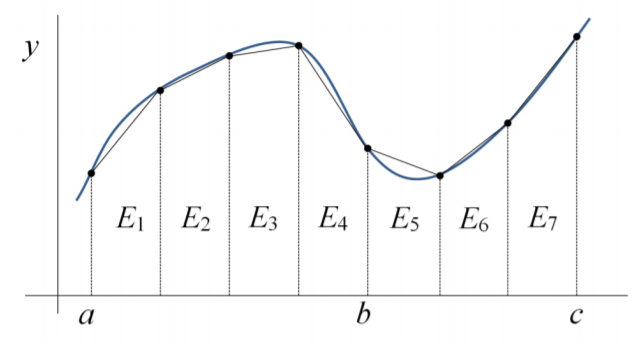 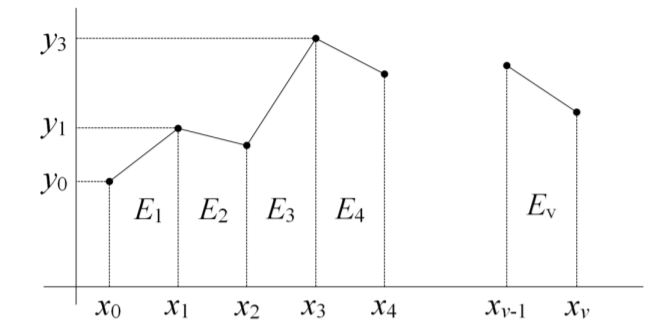 Υπολογίστε το ολοκλήρωμα της της συνάρτησης: y(x)=x*ex από 2 έως 3 με προσέγγιση Α) 10 και Β) 100 τραπεζίων.Σημείωση: Το εμβαδόν (Τi) του κάθε τραπεζίου i είναι: Τi=(y(xi-1)+y(xi))*(xi- xi-1)/2ΑΣΚΗΣΗ 8 ΛΥΣΗA)e=2.71828Embado=0for i in range(0,10):    print('Ypologizo to Trapezio',i)    xi=2+0.1*i    xi1=2+0.1*(i+1)    T=(xi*e**xi+xi1*e**xi1)*0.1/2    print('Pou exei embvado', T)    Embado=Embado+Tprint('To olokliroma einai : ',Embado)B)e=2.71828Embado=0for i in range(0,100):    print('Ypologizo to Trapezio',i)    xi=2+0.01*i    xi1=2+0.01*(i+1)    T=(xi*e**xi+xi1*e**xi1)*0.01/2    print('Pou exei embvado', T)    Embado=Embado+Tprint('To olokliroma einai : ',Embado)